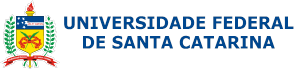 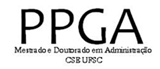 PROCURAÇÃO PARTICULAREu, ______________________________________________________________, (estado civil)________________, inscrito no CPF sob o nº____.____.____-____,RG nº ____________________________, residente e domiciliado no endereço________________________________________,nº______,complemento_____________________ bairro _________________________, município de_______________________________, estado ________________________, nomeio  meu  procurador 	_____________________________________________________________________, (estado civil)________________, inscrito no CPF sob o nº____.____.____-____,RG nº ____________________________, residente e domiciliado no endereço________________________________________,nº______,complemento_____________________ bairro _________________________, município de_______________________________, estado ________________________, com  o  objetivo  de comparecer à coordenadoria do curso de Pós-Graduação em Administração, de ______________________, no Campus Florianópolis, CSE, bloco F, 1º andar, sala 105, para entrega da documentação no ato da matrícula presencial, considerando ter anteriormente realizado  a  etapa  online._____________________,Código PenalEstelionato: Art. 171 – Obter, para si ou para outrem, vantagem ilícita, em prejuízo alheio, induzindo ou mantendo alguém em erro, mediante artifício, ardil, ou qualquer outro meio fraudulento. Pena: reclusão, de um a cinco anos, e multa.Falsidade Ideológica: Art. 299 – Omitir, em documento público ou particular, declaração que dele devia constar, ou nele inserir ou fazer inserir declaração falsa ou diversa da que devia ser descrita, com o fim de prejudicar direito, criar obrigação ou alterar a verdade sobre fato juridicamente relevante. Pena: reclusão de um a cinco anos, e multa, se o documento é público, e reclusão de um a três anos, e multa, se o documento é particular.	SeTIC - Superintendência de Governança Eletrônica e Tecnologia da Informação e Comunicação